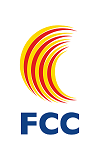 Benvolgut president/ta,				Barcelona 19/08/2021Per tal de realitzar gestions amb l’Administració de Generalitat de Catalunya és requisit indispensable que l’entitat que representeu disposi de signatura digital amb representació de persona jurídica, a més, cada membre que pugui signar documentació com a persona física, també ha de disposar de signatura digital.En el ben-entès que, per tramitar documentació a:Servei Català de TrànsitConselleria de Medi AmbientAjuntamentsConsells ComarcalsDiputacionsLa demanda de la signatura digital ja és obligatòria.A continuació us deixem una sèrie d’enllaços on es pot tramitar l’obtenció d’aquestes signatures:Persona jurídica d’una entitat (persona jurídica en representació d’un club):https://www.sede.fnmt.gob.es/certificados/certificado-de-representante/persona-juridica Persona física (exemple: responsable de seguretat d’una cursa, responsable executiu…)IDCat: https://web.gencat.cat/ca/tramits/idCAT/Firma DNI Electrónico: https://firmaelectronica.gob.es/Home/Ciudadanos/DNI-Electronico.htmlVal a dir que, l’administració catalana ja ha adoptat aquesta forma de treballar i que, per la tramesa de documentació en el seu format, ja és d’obligat compliment la presentació en el format especificat.Els documents de Federació, poden ser signats amb la signatura manual del responsable.